Lichfield Diocese Prayer Diary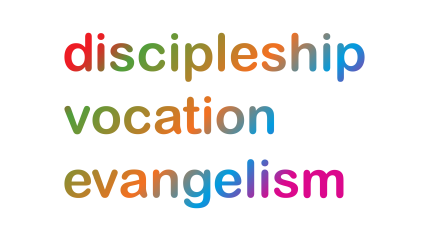 SundayComing up this week we pray for:Finance and Central Services Committee (1st Nov)MondayShrewsburyBenefice: Tibberton with Bolas Magna and Waters Upton(Bolas Magna S.John Baptist, Tibberton All Saints, Waters Upton S.Michael)Who: Revd Preb Helen Morby, Revd David Stokes-Harrison and all those involved in leading the church community.D: Lord may you bless all those within the benefice, may they seek you and grow in their faith.  May you bless the communities of the benefice and may those who feel lonely find a welcome.V: We ask for your sense of personal calling to empower people within this benefice. May people see you in their day to day roles and feel a sense of purpose in what they do. May you encourage those who are seeking for their calling and purpose at this time, who may feel lost, and help them to know you are with them and they have a purpose.E: We thank you for those who are part of groups in the local community. May your Spirit move within this benefice and draw people to you.TuesdayModern SlaveryD: Lord, you came so that all of us could live ‘life in all its fullness’ (John 10:10), but many people in our communities are trapped in Modern Slavery. We pray for people from church projects and drop-ins who are been trained as part of our partnership with The Clewer Initiative to recognise signs of slavery as they serve people in their community.V: We pray for all the people called by God to make a difference in Modern Slavery. We pray for those in the Police and CPS who are working hard to investigate and prosecute traffickers and those in Christian charities like Hope at Home who are practically supporting and caring for survivors of Modern Slavery.E: In Matthew 5:44, Jesus calls on us to ‘love your enemies and pray for those who persecute you’. We pray for people who traffick others; may they find freedom from greed and violence and courage to live with justice.  WednesdayWolverhamptonBenefice: Lichfield S.Michael with S.Mary and Wall S.John(Lichfield S.Mary; Lichfield S.Michael; Wall S.John the Baptist)Who: Archdeacon Simon Baker, Revd Dr Melanie Clark, Revd Ruth Bull, Revd Linda Collins and all those involved in leading the church community.D: We pray for all those involved in teaching about Prayer in the coming months, and those who lead our Prayer Group. We pray that your people in this place may grow closer to you in prayer, and so follow you more fully in their lives. V: We give thanks for all who serve you in so many different ways in this benefice. We pray that you will encourage and strengthen them in their calling, and that we may be an encouragement to each other. E: We pray for our outreach to the new housing estate at Streethay. We pray that you will give us wisdom and discernment in our endeavours, as we seek to demonstrate the love and joy of the Gospel. ThursdayNear NeighboursD: We pray for Near Neighbours and all of the ways in which people are trying to build community in our region. As followers of Christ, we ask that we too would be peace makers and be brave in building relationships with others.V: we pray for those who work for Near Neighbours and who feel called to improve communication and establishing friendships across cultural, class and social boundaries. May they be encouraged to follow that call.E: Through the work of Near Neighbours we pray that the love of Christ would be shared. That as we learn to love all of our neighbours we would also deepen our love for God and invite others to experience the way of the kingdom.FridayStaffordBenefice: Werrington and Wetley Rocks(Werrington S.Philip; Wetley Rocks S.John the Baptist)Who: Revd Michael Follin, Revd Ian Copeland, Revd Steve Parker and all those involved in leading the church community.D: Lord, encourage your people as they walk the path of faith.  May you inspire them with your love and strengthen anyone who is struggling at this time. V: We pray for your guidance for the people of Werrington and Wetley Rocks to understand what you may be calling them to and how to use the gifts you have given them.E: We thank you that you are Good News to all and we ask that you would empower your servants to share this with friends, family and neighbours.  May lives be changed through your power and love.SaturdayLinked Diocese: Partners in World Mission (PWM)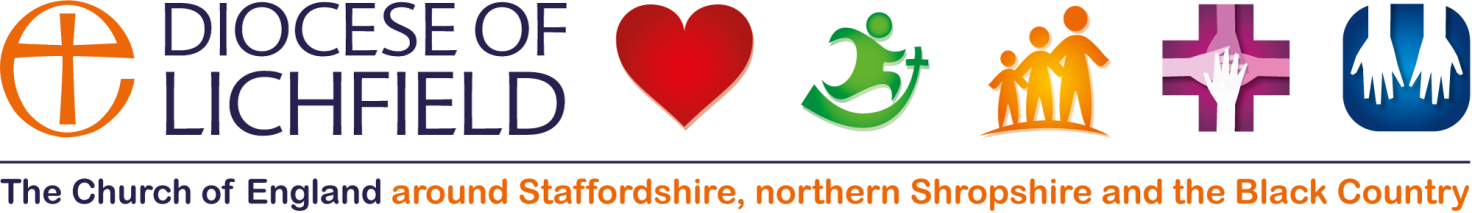 We give thanks for PWM and the encouragement given to dioceses within the Church of England to develop and sustain meaningful links and partnerships across the Anglican Communion. Pray for the forthcoming annual conference with the theme ‘Proclaiming God’s Reconciling Love in a World of Separation’ – that it will be a time of challenge and resourcing. Pray for some of the people who play strategic roles in promoting partnership and mutual learning within the wider Anglican Communion: Revd Canon John Kafwanka, Director for Mission and Canon Janice Price, Church of England World Mission Policy Adviser. The Anglican Cycle of prayer can be accessed at http://www.anglicancommunion.org/resources/cycle-of-prayer.aspx 